ΜΕΡΑ 1Ανάγνωση Έλα μαμά.     Έλα μαμά.Νίνα  νάνι.   Νίνα νάνι.2. Να αντιγράψεις τις παρακάτω λέξεις στο τετράδιό σου.Νίνα               νάνι3. Διάβασε τι λένε οι λέξεις και δείξε την αντίστοιχη εικόνα.ένα                μαμά                      λεμόνι                1        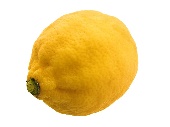 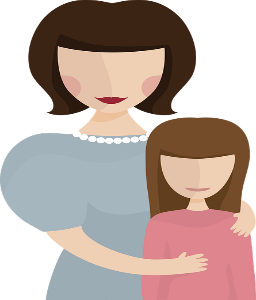 4. Γράψε το μικρό γράμμα στο τετράδιό σου.Α ……             Ν ……           Ε …...           Λ ……..ΜΕΡΑ 2ΜΑΘΗΜΑΤΙΚΑ Αναγνώρισε τους παρακάτω αριθμούς.0                         10                            206                         16                             268                          18                             284                           14                             247                           17                              275                            15                             251                             11                            213                             13                             239                             19                             292                              12                             22Γράψε στο τετράδιό σου τον αριθμό 11  κ 12.ΜΕΡΑ 3Ανάγνωση μαμά            ένα                 έλανάνι               μάνα               νάνοςμία                 άμα                 όλα    Να αντιγράψεις στο τετράδιό σου τις παρακάτω λέξεις.μάνα                όλα      Να γράψεις τα μικρά γράμματα στο τετράδιό σου.Ο ……                   Ν ……                    Ε …..Α ……                    Μ…..                    Ι …….Λ ……                    Η …..Βρες που λέει το όνομά σου και να το δείξεις.          Έλενα               Ένρικ                 Πάνος      